Соревнуются школьники26 февраля на стадионе п. Хомутово состоялось первенство Новодеревеньковского района по лыжным гонкам в зачет спартакиады школьников. В соревнованиях приняли участие 60 юных спортсменов из шести общеобразовательных учреждений.Все участники были разделены на пять  возрастных групп, и соревновались на дистанциях 1км, 2км, 3км, 5км.По итогам соревнований на дистанции 1км среди девочек 2009 г.р. и моложе победила Светлана Семенова, второе место заняла Василиса Козырева обе из Старогольской СОШ, третьей стала Василиса Кургузова (Паньковская СОШ). У мальчиков этой же возрастной группы быстрее всех оказался Павел Кузнецов, третий результат показал Максим Костылев (оба из Хомутовской  СОШ), второе место занял Денис Маркин (Паньковская СОШ).Среди девочек 2007-2008 г.р. на дистанции 1 км: первое место у Вероники Пахачевой, второе место у Ирины Костылевой (обе из Хомутовской СОШ), третье место заняла Анна Отрощенко  (Паньковская СОШ). У мальчиков  победил Степан Кладовщиков (Паньковская СОШ), вторым финишировал Антон Сапунов (Хомутовская СОШ), третье место у Киемедина Саймуминова  (Старогольская СОШ).На дистанции 2км среди девушек 2005-2006 г.р. лидировала  Ирина Монякова (Хомутовская СОШ), второе место заняла Мария Прасолова, третье – Елизавета Пискунова обе из Паньковской СОШ. У юношей этого же возраста на дистанции 2 км победил Денис Гомозов (Паньковская СОШ.), второе место занял Егор Рындин (Шатиловский лицей), третьим финишировал Кирилл Матвеичев (Старогольская СОШ).На дистанции 2 км среди девушек 2003-2004 г.р. чемпионкой стала Анжела Ефанова, второе место заняла Дарья Гомозова, третье - Алина Грищенко все девушки из Паньковская СОШ. У юношей этого же возраста на дистанции 3 км победил Егор Покровский из Шатиловского лицея, второе место занял Владимир Красильников (Паньковская СОШ), третьим стал Денис Понов (Старогольская СОШ). Старшие юноши 2001-2002 г.р. соревновались на дистанции 5км,  здесь лидировал Николай Подколзин (Паньковская СОШ), второе место занял Леонид Попов (Хомутовская СОШ), третьим финишировал Николай Алешин (Паньковская СОШ).В общекомандном зачете: 1 место заняла команда Паньковской средней школы, 2 место у команды Старогольской средней школы, третьим призером стала команда Судбищенской средней школы.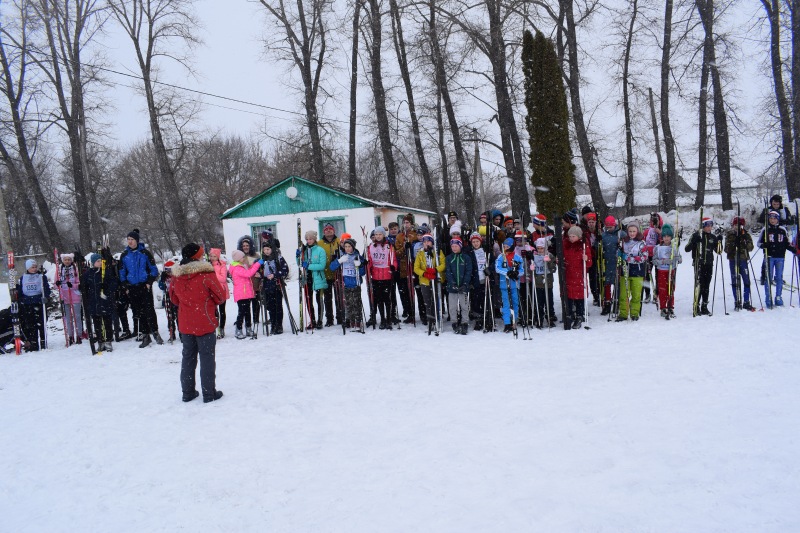 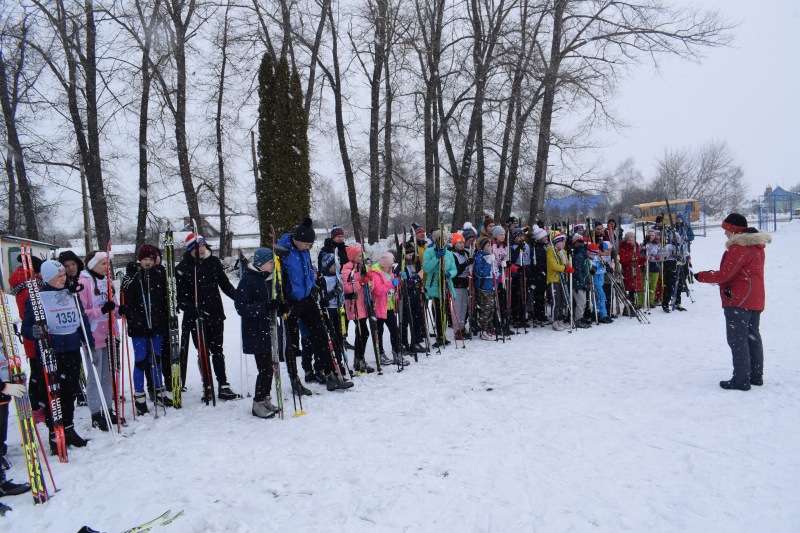 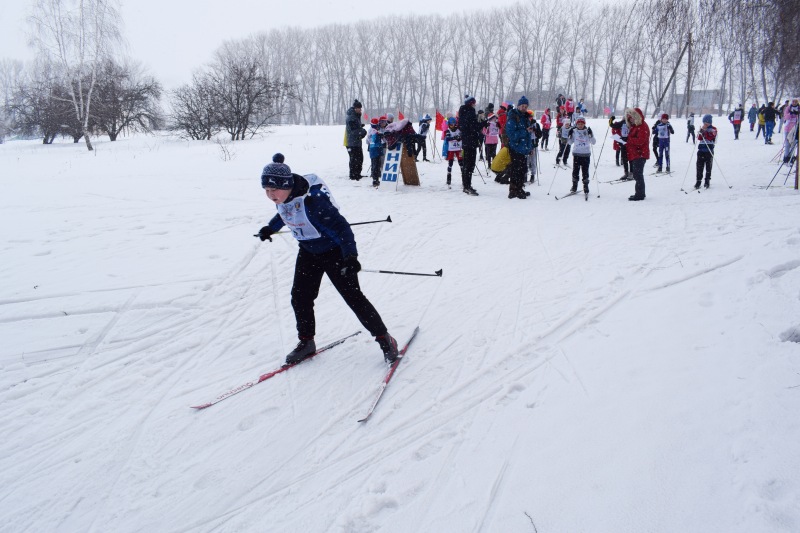 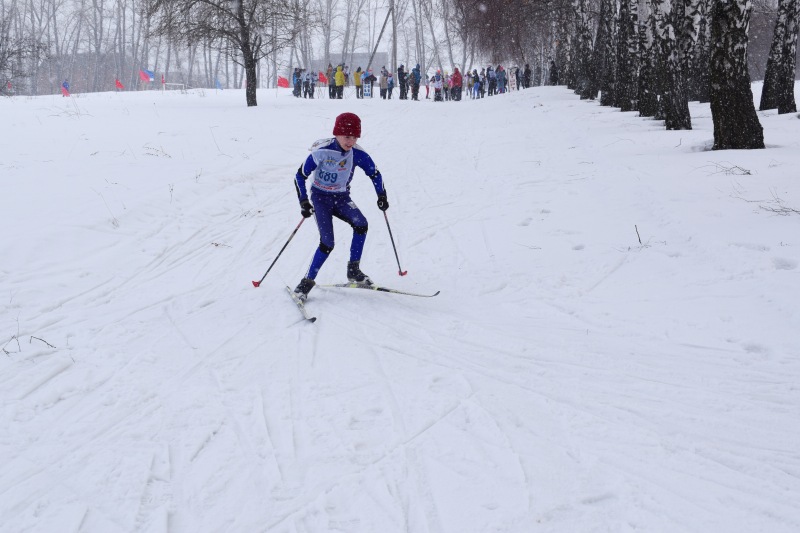 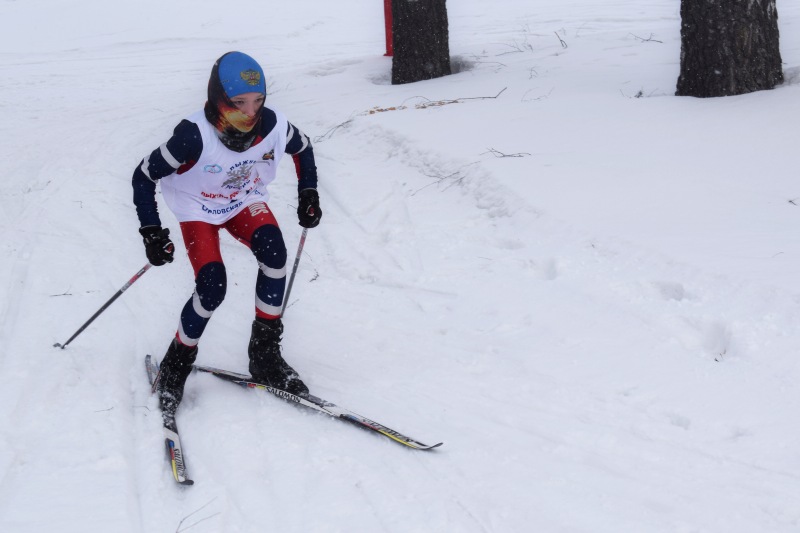 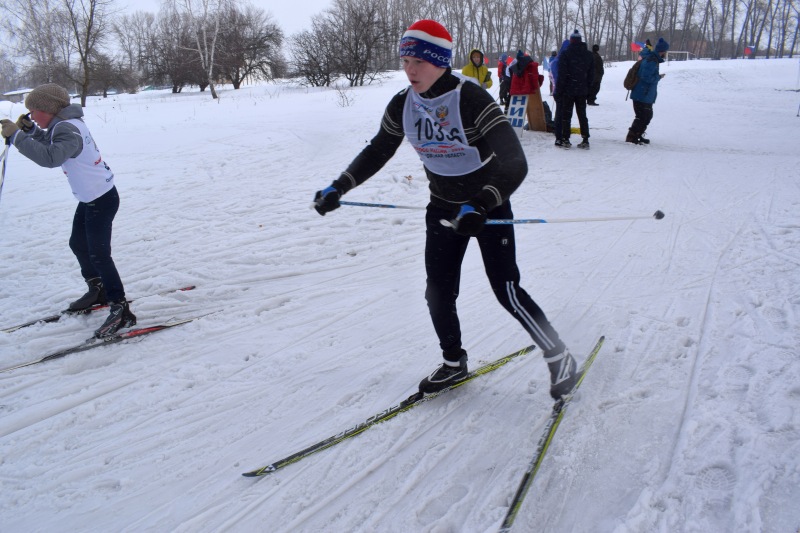 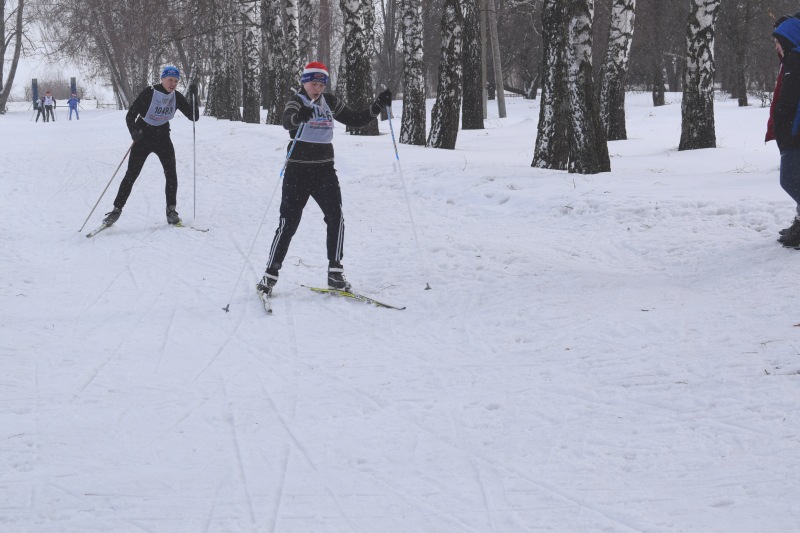 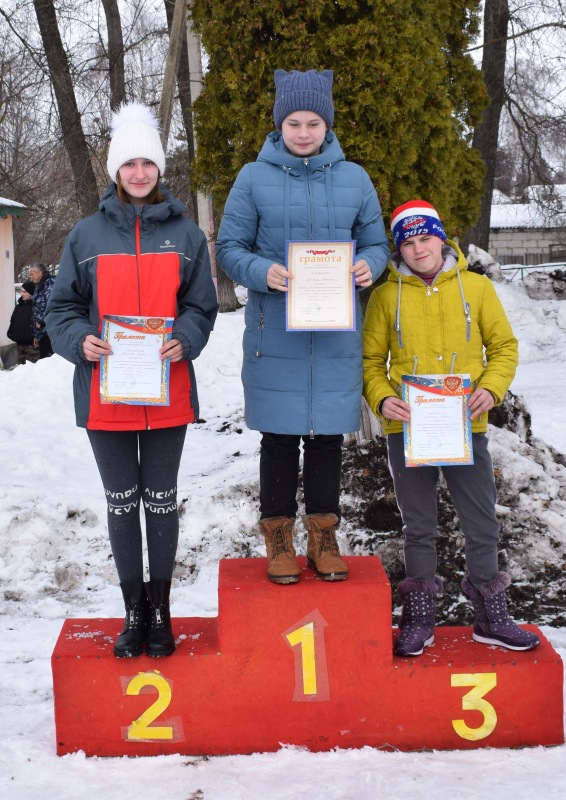 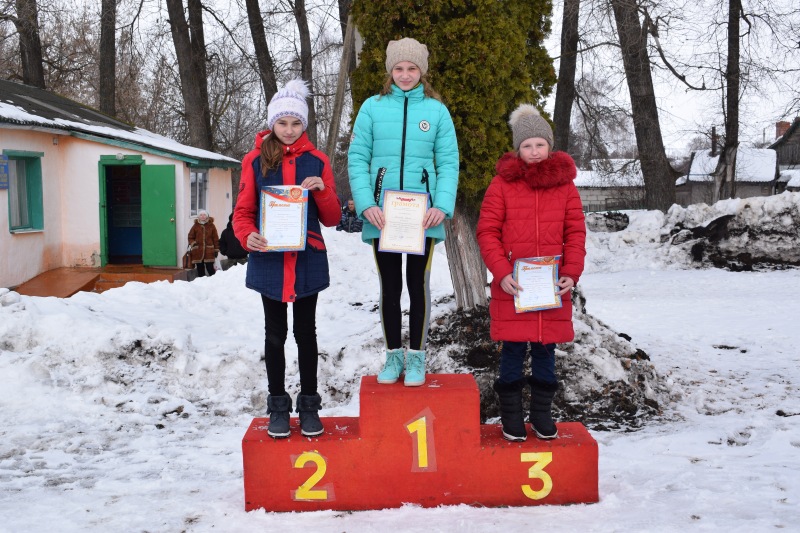 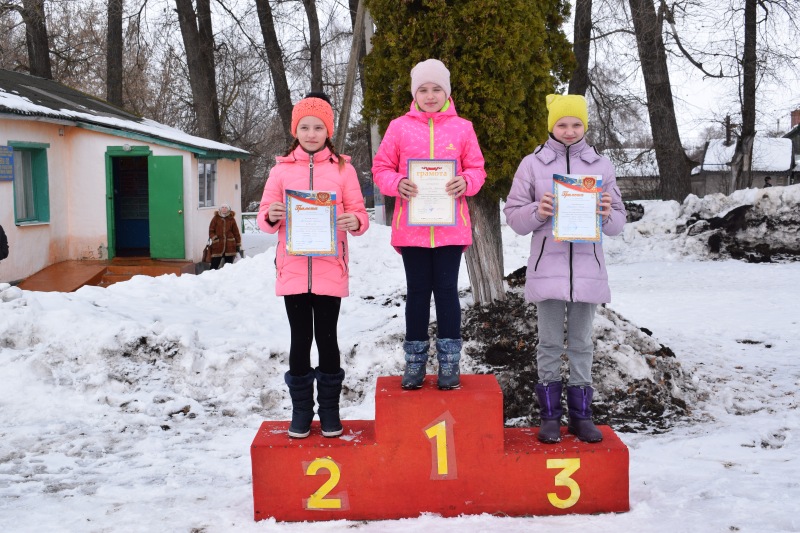 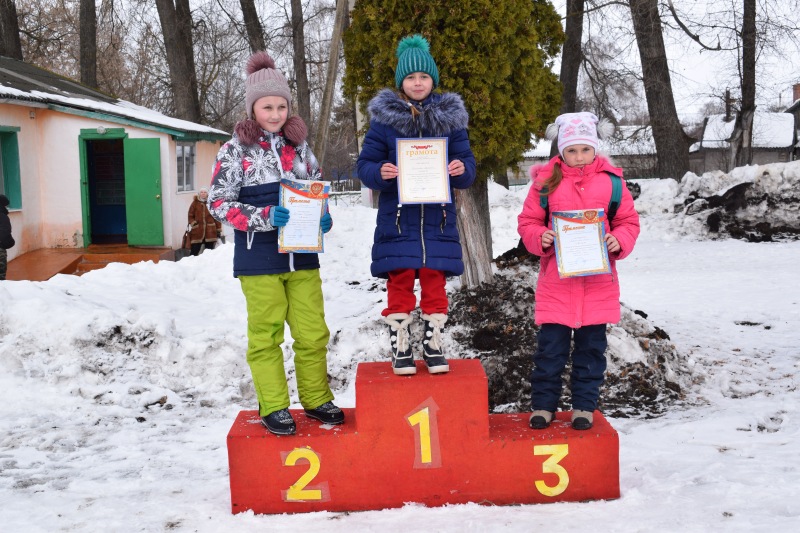 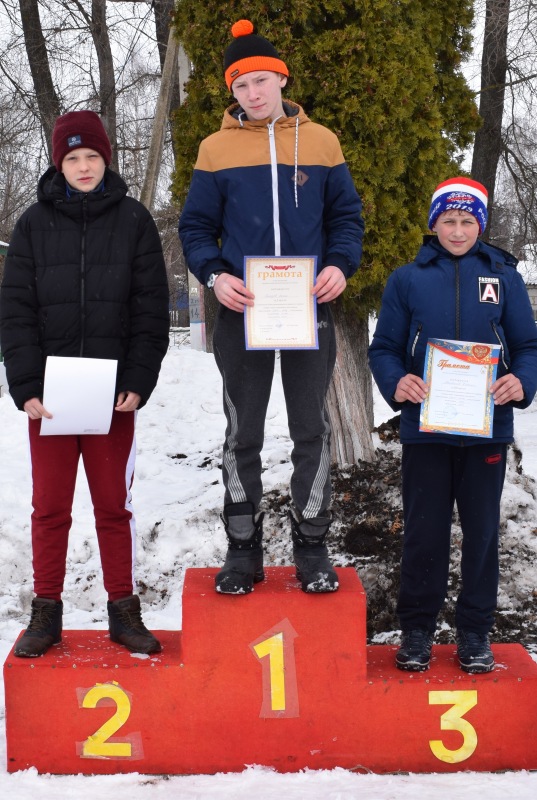 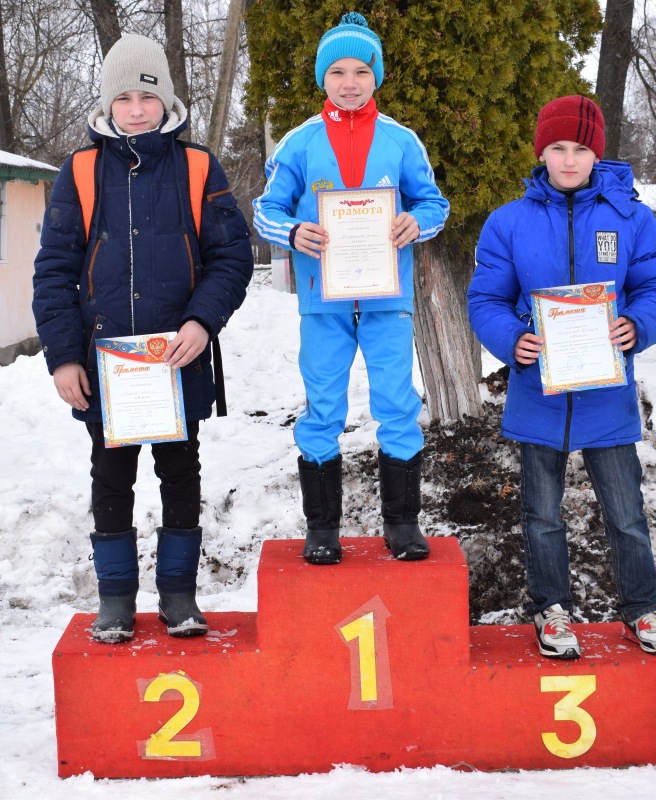 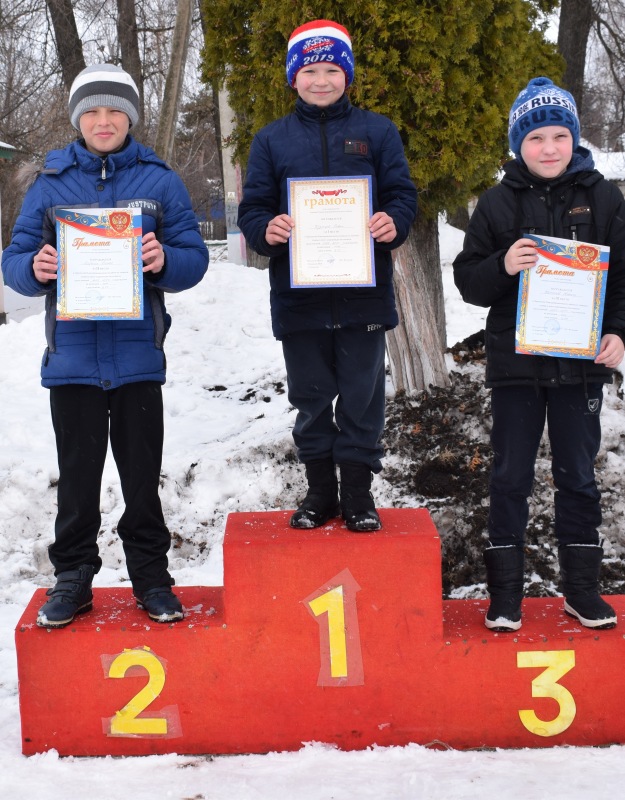 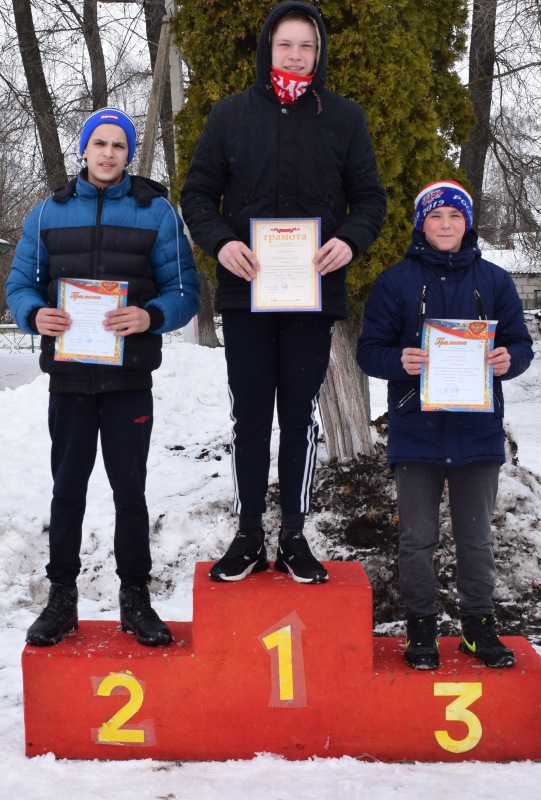 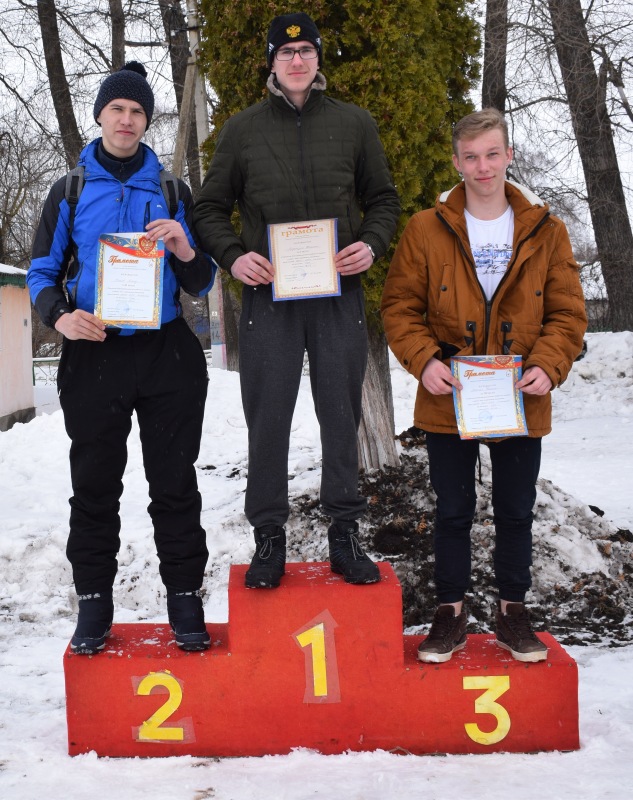 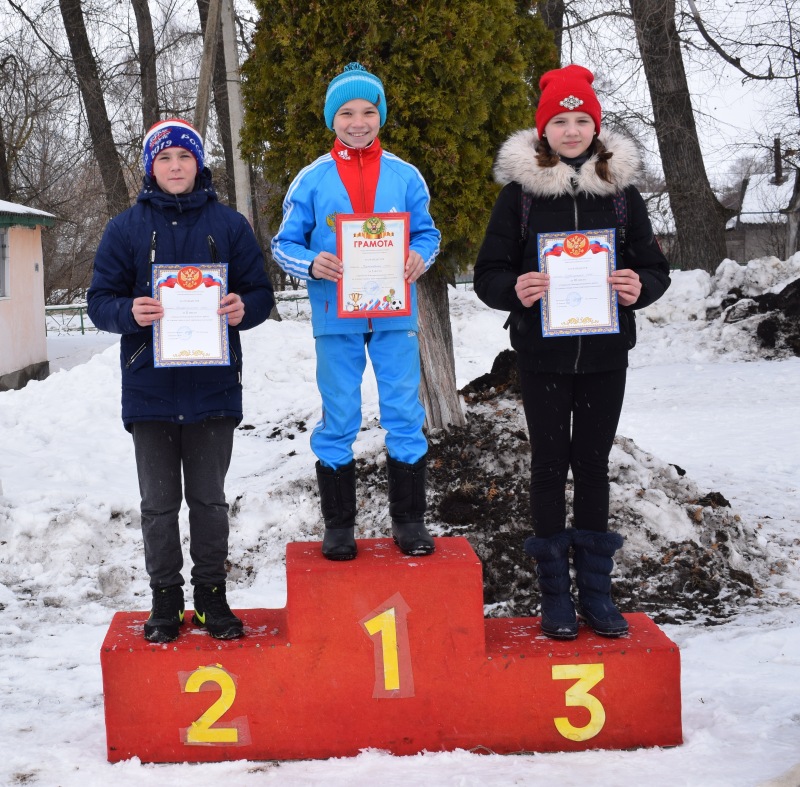 